  Учиться никогда не поздно! Предварим  статистику сферы образования  небольшим демографическим экскурсом. Всего в нашей стране, согласно окончательным итогам Всероссийской переписи населения 2010 года, детей и подростков до 18  лет насчитывалось 26,2 млн. человек; в нашей области - 234 тыс. человек  (16,2% от всего населения). Несмотря на то, что численность населения  региона в последние годы уменьшается*, в  составе населения наблюдается положительная динамика - доля детей и подростков (0-17лет) увеличивается: на начало 2012 г. она составляли -16,5 %,  на начало 2013 г. - 16,7% (238 тыс.), на начало 2014г.  -    чуть выше  17% (240,6 тыс.),  на начало 2015 г. -  17,3% (243,6 тыс.), на начало 2016 г.  17,7%   (247,8 тыс.).Безусловно, самым волнительным будет  первое сентября для них, наших   детей. На начало 2015/2016 учебного года в области действовали  377 дневных и 7 вечерних (сменных)   государственных общеобразовательных школ, где обучались соответственно 131,4 тысячи и  1,6 тысячи ребят,  кроме того, 873 человека обучались в девяти негосударственных школах.  В общеобразовательных школах области в 2015/16 учебном году вели обучение 10,1 тысячи педагогических работника.    Более оперативной информацией к настоящему моменту  обладают органы образования региона (ведомственная статистика).  Во Владимирстат данные о количестве школ и численности учащихся  на начало нового учебного   поступят не  ранее июня  2017г. К сожалению,  рост доли детей  и подростков, не позволяет  говорить об улучшении такого важного демографического показателя, как средний возраст жителя региона. По итогам Всероссийской переписи населения 2002г. средний возраст был на уровне - 39,9 года,  по итогам ВПН-2010г. - 41,2,  в 2013г.- 41,6, 2014- 41,7,  2015- 41,8 года.  День знаний, как показывает жизнь - знаковая дата не только для  молодой части населения.   В том, что многие россияне   продолжают   совершенствовать свое образование  в течение  длительного периода своей жизни  еще раз убеждают результаты выборочного федерального наблюдения участия населения в  непрерывном образовании, проведенного в нашей стране  в 2015г.  О том, какое место занимает процесс образования в жизни  жителей Владимирской области можно узнать из итогов  наблюдения  на сайте Росстата http://www.gks.ru/free_doc/new_site/population/trud/obraz/index.html  Остановимся на некоторых характеристиках.  Итак, из числа населения  региона в возрасте 25-64 лет,  в 2015г.  продолжали учиться более 338 тыс. человек. Среди них освоением основных образовательных программ занималось более 51 тыс. человек, дополнительных образовательных программ -  более 80 тыс., дополнительное обучение на работе получало свыше 174 тыс.,  самообразованием занималось  более 165 тыс., мероприятия просветительского характера посещало 54 тыс. человек.Для сравнения в ЦФО  сильнее  владимирцев  стремились к знаниям только жители  Воронежской  области – почти  606 тыс., Белгородской -  более 418 тыс., Тульской - более 387 тыс. и  Тверской- 346 тыс.  В г. Москве  поднимали свой образовательный уровень   4 млн. 9 тыс. жителей, в  Московской области – 2 млн. 3 тыс.  В результате наблюдения получены данные, характеризующие образовательные устремления  безработных граждан.  Так в нашем регионе доля  безработных в возрасте 15-72 лет, участвующих  в  освоении новых знаний  в общей численности безработных в этой возрастной категории составляла более трети -  34%.    Как оказалось, охотнее всего  безработные владимирцы  занимались самообразованием  -  более 23%, изучением основных образовательных программ -   около 16%,  дополнительных образовательных программ -  около 5%, мероприятия просветительского характера посещало  более 5% граждан. Коллектив Владимирстата поздравляет всех  учащихся и их наставников с Днем знаний, желает им упорства в достижении намеченных целей и напоминает:  уникальный ресурс статистической информации, размещенный на сайте Владимирстата:  http://vladimirstat.gks.ru  сделает аргументированной любую Вашу работу. * на  01.01.2014г. - 1413,3 тыс. человек,  01.01.2015 – 1405,6  тыс. человек,   01.01.2016 – 1397,2  тыс. человек.Солдатова Н.М.,специалист  Владимирстата по взаимодействию  со СМИтел. (4922 534167); моб.  8 930 740 88 65 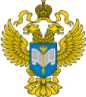 ТЕРРИТОРИАЛЬНЫЙ ОРГАН ФЕДЕРАЛЬНОЙ СЛУЖБЫ ГОСУДАРСТВЕННОЙ СТАТИСТИКИ ПО ВЛАДИМИРСКОЙ ОБЛАСТИТЕРРИТОРИАЛЬНЫЙ ОРГАН ФЕДЕРАЛЬНОЙ СЛУЖБЫ ГОСУДАРСТВЕННОЙ СТАТИСТИКИ ПО ВЛАДИМИРСКОЙ ОБЛАСТИ25  августа 2016 г.25  августа 2016 г.                                                                                Пресс-релиз